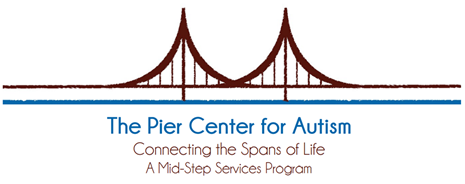 Dear Prospective Client, Thank you for your interest in the Pier Center for Autism. Please complete the Client Registration Form so we have sufficient information to assess how we can be of service. With this document, we will assess an appropriate path towards beginning individual services.Once you have completed the documents, you can mail them, together with a copy of your insurance card(s), front and back, to the above address. Please also include copies of any relevant medical records, such as diagnosis paperwork.  You can also scan and email all documents to our Operations Director, Jeremiah Gray, at jgray@midstepservices.com.  Please feel free to call us if you have any questions.Thank you again for your interest in our services, and we look forward to working with you. Sincerely,The Pier Center for AutismClient Registration FormToday’s Date       /       /      _                                     Please complete the following information and return to the Pier Center along with copies of your insurance information (front and back of cards) and proof of diagnosis. Child InformationChild’s Name                                                                    DOB       /       /                Age:                 Sex:  M     FAddress                                                                             City/State/Zip 			    Primary Diagnosis                                                           Date of Diagnosis                          	Name of the Physician and Clinic who gave diagnosis ___________________________________________________                                       Do you have testing results/report from this physician    YES     NO  Secondary Diagnosis                                                       Date of Diagnosis 	Social History/Family History of Mental Health or intellectual/developmental disability(IDD)_________________________________________________________________________________________________________________________________________________________________________________________________________________________________________________________________________________________________________________________________________________________________________________Family InformationMother’s Name                                                                   Father’s Name ________________________________________Address                                                                                Address 	   ______________    City/State/Zip                                                                     City/State/Zip               __________________________________Home Phone ___________________                            Home Phone _________________________________________  Cell Phone   ________________                                    Cell Phone	________________Email _____________________________________ Email________________________________________________Siblings living at the same address (list names and ages) _______________________________________________________________________________________________________________________________________________________________________________________________________________________________________________Anyone else living at the same address ______________________________________________________________________________________________________________________________________________________________Medical InformationSpeech and Language DevelopmentDoes your child babble?  YES   NO    Age of first words? _____ Speech and language problem first noticed at what age? ______How does your child most often communicate?       VERBAL     SIGN     PECS    AUGMENTATIVE DEVICEHow much of your child’s speech is understood by other adults? ____________________________________________Is your child currently receiving speech therapy?    YES    NO    If yes, where? ___________________________________Basic Developmental Information At what age did the child sit alone? ______  crawl? ______  walk unassisted?  _______  become potty trained? ______Are there any feeding issues?   YES    NO  If yes, please explain ______________________________________________ Does your child dress self completely, partially, or not at all?  _______________________________________________Which hand does child use to eat? ____________  to draw or write?  ______________  to throw a ball? ____________Therapies and Services Please check other services that the child is currently receiving and list the number of hours per week. Please enclose a copy of the child’s most recent IEP, and/or a copy of a recent ABLLS or VB-MAPP assessment if available.  Early Intervention Services- Hours/week ______        Speech and/or Language Therapy- Hours/week ______ Occupational and/or Physical Therapy- Hours/week _____  ABA/Verbal Behavior Therapy- Hours/week ______      Feeding Therapy- Hours/Week _____ Other (list) ____________________________________________________________________________________Behaviors Please check any of the following behaviors that your child frequently exhibits:                   ___ screaming/tantrums                                    ___ throwing/breaking objects                  ___ self-injury                   ___ aggression toward others                           ___ self-stimulation/stereotypy                 ___ inattention                   ___ hyperactivity                                                 ___ non-compliance                                     ___ cryingPlease describe any behavioral problems, including what you think precedes the behavior and how you respond___________________________________________________________________________________________________Goals What are your top three treatment goals for your child? (1)					____________________(2)				___________________________________________________________________________________________________(3)_____________________________________________________________________________________________________________________________________________________________________________________________________Schooling Describe your child’s school situation (which school, last grade completed, curriculum)  												The child who benefits most from an ABA program is a child whose parents are supportive of its methods and participate in its success by transferring techniques to the home environment. Are you willing to work at home with your child?  YES   NOAre you able to attend parent meetings to discuss your child’s progress?   YES   NOPlease tell us anything else that you would like us to know about your child 												CLIENT REGISTRATION FORMPatient Name: 						  Date of Birth:         /       /         Sex:  M/FFull Address: 						  							Please select funding sources you currently have:  _____Private Pay    ____ Medicaid    _____ Private Insurance    ____ Other (Please Specify)    FINANCIALLY RESPONSIBLE PERSONName: 						 Date of Birth: ______/_____/______Full Address:  													Home Phone: (     )      _-_______                 Cell Phone: (     )      _-_______                 Employer Name:  				                      Employer Phone Number: (     )      _-_______                 Employer Address: 													PRIMARY INSURANCE INFORMATION (Please include a copy of the front and back of your card)Plan Name: 							 I.D. Number: 					Address: 							 Group Number: 					Policy Holder: 						 Effective Date: 					Policy Holder’s Date of Birth: ______/_____/______ Sex:  M/F Insured SS# 				SECONDARY INSURANCE INFORMATION (Please include a copy of the front and back of your card)Plan Name: 							 I.D. Number: 					Address: 							 Group Number: 					Policy Holder: 						 Effective Date: 					Policy Holder’s Date of Birth: ______/_____/______ Sex:  M/F Insured SS# 				The undersigned hereby acknowledges that the information contained in this application is accurate in all respects. I authorize the release of any medical information, by The Pier Center for Autism or its agents, in order to process medical claims with my insurance company. I authorize a copy of this authorization to be used in place of the original and request payment of benefits either to myself or to the above provider who acquires assignment. I acknowledge that I am financially responsible for payment, including any unpaid deductible, co-pay or co-insurance balances, or amounts not covered by my insurance policy. Signature:  								 Date: 						MedicationDosageFrequencyTime of DayReason